DESCRIÇÃO DE ATIVIDADESDESCRIÇÃO DE ATIVIDADESIDENTIFICAÇÃOIDENTIFICAÇÃOCargo: Analista PCMSalario: R$2.500,00Área de trabalho: ManutençãoArapiracaCargo do Superior Imediato: Coordenador de ManutençãoCargo do Superior Imediato: Coordenador de ManutençãoMISSÃOMISSÃOCoordenar e supervisionar a equipe, para manter os equipamentos industriais em perfeitas condições de uso, funcionamento dentro das normas de segurança do trabalho e preservação ambiental.Coordenar e supervisionar a equipe, para manter os equipamentos industriais em perfeitas condições de uso, funcionamento dentro das normas de segurança do trabalho e preservação ambiental.DESCRIÇÃO SUMÁRIADESCRIÇÃO SUMÁRIA  Programa e controla os planos de manutenção preventiva e corretiva, analisa falhas em máquinas e equipamentos de produção, analisa chamados técnicos, elabora inspeções e procedimentos, controla indicadores de serviços e identifica oportunidades de melhorias nos programas de manutenção. Desenvolve novos fornecedores e analisa necessidade de compra de peças para reposição.   Programa e controla os planos de manutenção preventiva e corretiva, analisa falhas em máquinas e equipamentos de produção, analisa chamados técnicos, elabora inspeções e procedimentos, controla indicadores de serviços e identifica oportunidades de melhorias nos programas de manutenção. Desenvolve novos fornecedores e analisa necessidade de compra de peças para reposição. TAREFASTAREFASCoordenar, distribuir e controlar as equipes nas tarefas diárias, controla as horas trabalhadas pelos colaboradores da equipe.Programar e controlar manutenção preventiva e preditiva.Planejar as paradas programadas; distribuir os serviços de manutenção mecânica e usinagem.Especificar peças para suprimentos.Treinamento dos mecânicos e auxiliares de mecânicoTrabalhar utilizando ferramentas de qualidade priorizando os resultados (ciclo PDCA e TPM) e em manutenção centrada em confiabilidade(MCC).Compra de materiais em geral.Controla custos; emitir relatórios técnicos.Coordenar, distribuir e controlar as equipes nas tarefas diárias, controla as horas trabalhadas pelos colaboradores da equipe.Programar e controlar manutenção preventiva e preditiva.Planejar as paradas programadas; distribuir os serviços de manutenção mecânica e usinagem.Especificar peças para suprimentos.Treinamento dos mecânicos e auxiliares de mecânicoTrabalhar utilizando ferramentas de qualidade priorizando os resultados (ciclo PDCA e TPM) e em manutenção centrada em confiabilidade(MCC).Compra de materiais em geral.Controla custos; emitir relatórios técnicos.INSTRUÇÃO / CONHECIMENTOINSTRUÇÃO / CONHECIMENTOEnsino médio completo, curso técnico mecânica ou eletromecânica,com conhecimento em sistemas: TOTVS / MICROSIGA ou SIMILAREnsino médio completo, curso técnico mecânica ou eletromecânica,com conhecimento em sistemas: TOTVS / MICROSIGA ou SIMILAREXPERIÊNCIAEXPERIÊNCIA2 anos de experiência - Indústrias de alimentos, farmacêuticas e/ou cosméticos.2 anos de experiência - Indústrias de alimentos, farmacêuticas e/ou cosméticos.COMPETÊNCIAS PARA O CARGOCOMPETÊNCIAS PARA O CARGOProatividade; Atenção; ConcentraçãoCoordenação motora; Destreza manualOrganização; Disciplina; Trabalho em equipe; Responsabilidade; comprometimentoProatividade; Atenção; ConcentraçãoCoordenação motora; Destreza manualOrganização; Disciplina; Trabalho em equipe; Responsabilidade; comprometimento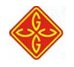 